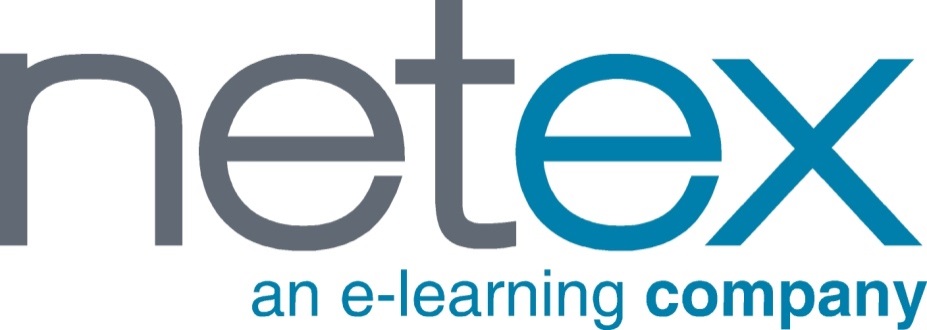 Creating projects from Wordinto the Tokyo templateDocumentation ControlAll rights are strictly reserved. This document may not be reproduced in whole or in part without the express written permission of NetexKnowledge Factory.It is possible to import the contents from Word into the Tokyo template in Maker. Make sure to apply specific tags that will allow the import to be as close as possible to the final assembly. It is not necessary to close the tags. These are automatically closed when you add a tag next. Paste this element and select the desired tag inside it:Remember: the available tags must follow a hierarchy. Thus, to create a screen, you must first add the page tag. Likewise, to add a text, the screen tag must exist first.CONTENT TAGSQUIZ TAGSThere are currently four types of questions activities available for quiz creation.Remember: to create a quiz, you must first add the "quiz" tag and then add the questions. If the questions are created without the "quiz" tag, the import will be incorrect.WORD IMPORT into Maker:Once all the content is tagged, import the Word from the contentCloud instance. 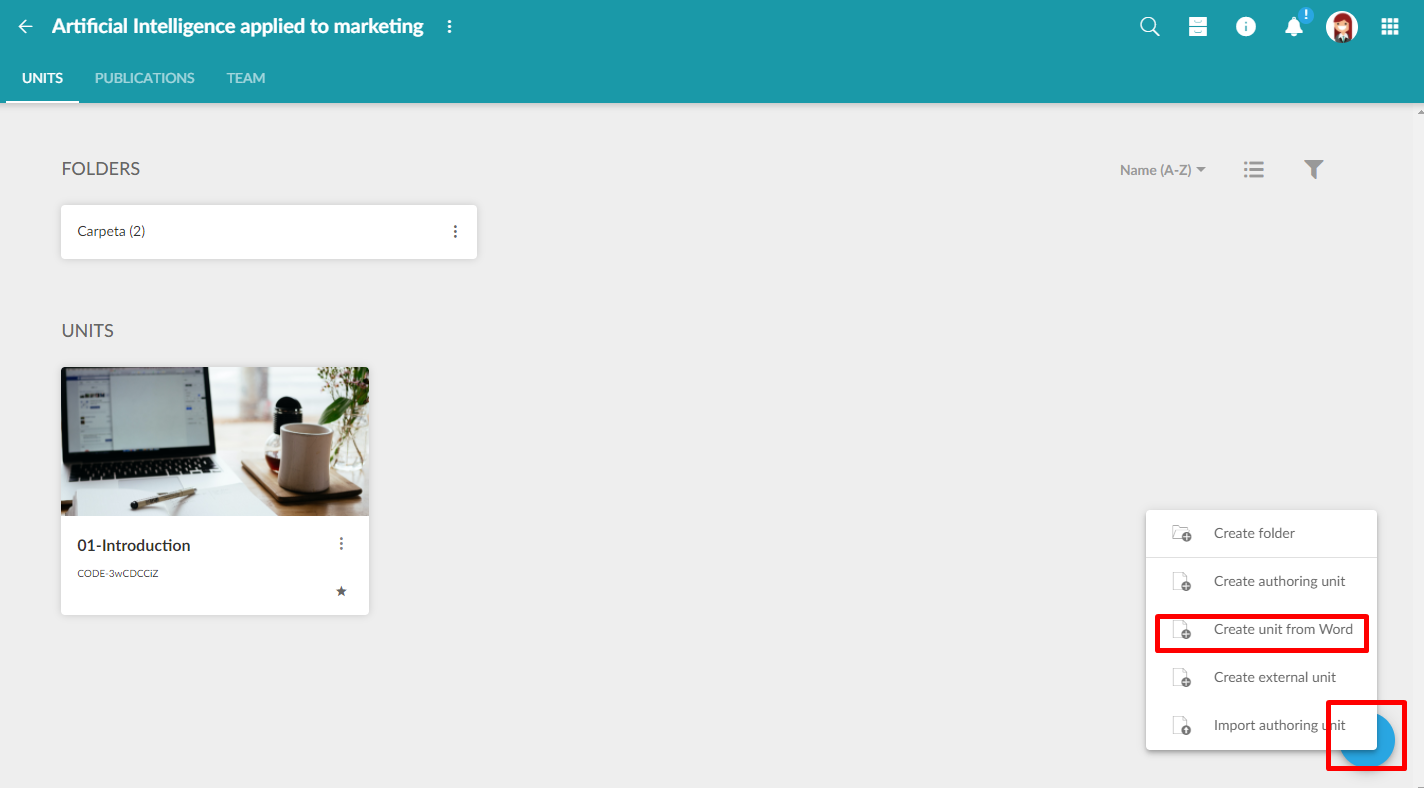 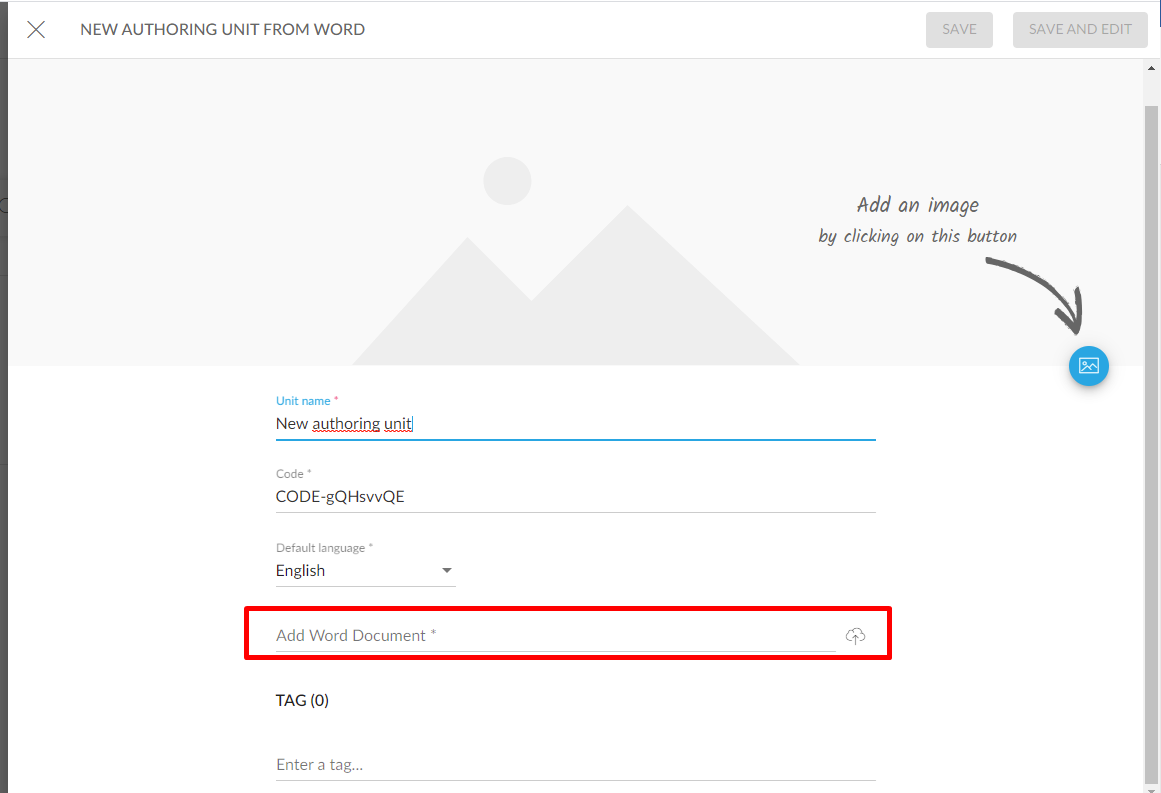 After the import, we can modify the contents as we wish, applying the necessary graphic settings (screen width, background, etc.).USE EXAMPLES of applied tags:Course titleSection 1Subsection 1.1.Text in italics and bold. Italics, bold, and underlined text.Text with External link.Coloured text and highlighted text are not supported.Numbered lists are supported:ABCBullet lists are supported:List 1List 2It also supports tables, for example: Images can be added after the tag only. It is also possible to add the following additional data table, either the whole data or part of the data.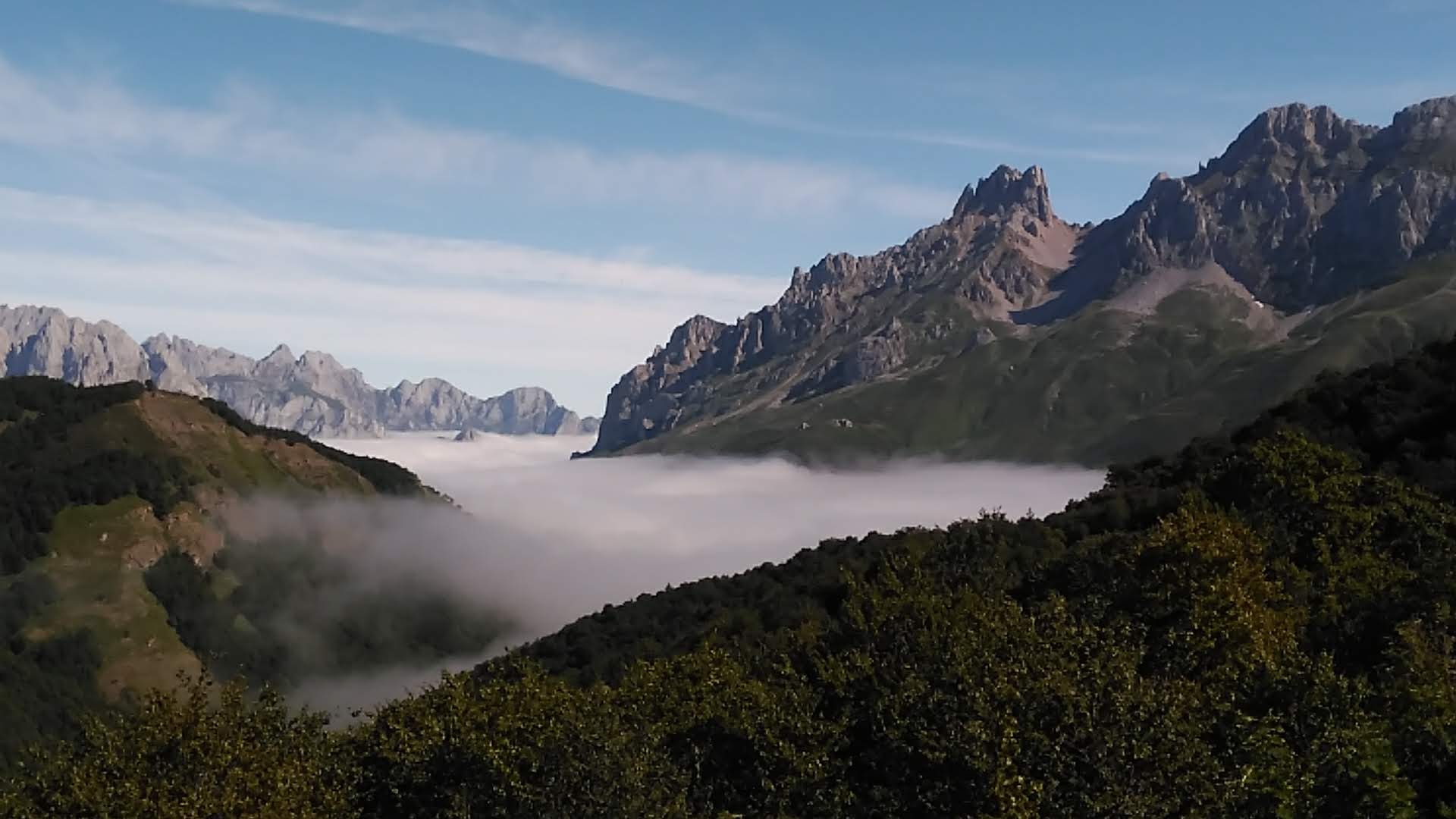 Quiz statementDocument authorVersionRelease dateFile nameYrma Díez 1.020/11/2018Netex_Word_Plantilla_automatización.docxYrma Díez / María José  Fdez2.025/01/2018Netex_Word_Plantilla_automatización_v2.docxTag to create...Tag to create...Tag to create...Tag to create...Unit titleUnit titleUnit titleUnit titlePagePagePagePage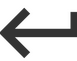 ScreenScreenTextQuotationHighlightedAccordionTab menuImageTag to create...Tag to create...QuizQuizSingle choiceMultiple-choiceTrue/FalseTap-tapMadridViennaParisThe Eifel Tower is in...NONOYESThe Puerta de Alcalá is in...YESNONOQuotation textAuthor of the quoted textStandard panel TitleStandard panel TextDoubleheader panel Header 1Doubleheader panel Header 2Doubleheader panel Text1Accordion Header 1With multi-lineItem 1Item 2Item 3Accordion Header 2Table in accordionTab 1 HeaderTab 2 HeaderTab 3 HeaderTab 4 HeaderTable in tabsTab text 2Tab text 3Tab text 4titleImage titlefilenamelandscapecaptionCaption text.creditsSource: author namecreditstypeChoose one of these two options:negativepositivecreditspositionChoose one of these four options:top-lefttop-rightbottom-leftbottom-rightinstructionInstruction text if necessaryaltAlt textwidthIndicate one of these possible widths:Auto100%75%50%33%floatChoose one of these three options:nonerightleftQuestion statementQuestion statementOption 1 statementtrueOption 2 statement falseOption 3 statementfalsePositive feedback examplepositiveNegative feedback examplenegativeQuestion statementQuestion statementOption 1 statementtrueOption 2 statement trueOption 3 statementfalsePositive feedback examplepositiveNegative feedback examplenegativeQuestion statementQuestion statementOption 1 statementOption 2 statement Option 3 statementQuestion statementQuestion statementOrigin 1Destination 1Origin 2Destination 2Origin 3Destination 3